Час добропорядочности «Адалдық сағатты»Для педагогического коллектива Аккольской средней школы №1 им. П. Исакова прошел час добропорядочности «Адалдық сағатты». Целью данного мероприятия стало формирование у населения таких качеств как: честность, порядочность и патриотизм. Почетными гостями стали заместитель акима Абулхаирова Г.Е., почетный гражданин города Акколь Искаков А.О. С приветственным словом выступила директор АСШ №1 им. П. Исакова Садыкова А.Ж. 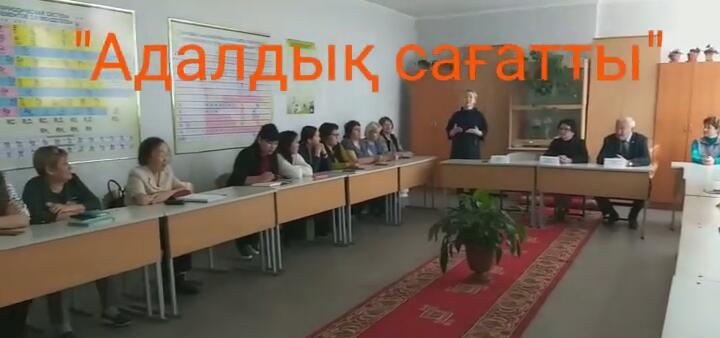 